第９回　日本脳神経看護学会東北地方部会　事前参加登録のご案内日本脳神経看護学会東北地方部会　部会長　　佐々木　美和子拝啓　　盛夏の候、皆様におかれましては益々ご清祥のことと、心よりお慶び申し上げます。　また、昨年度は4年ぶりに対面での地方部会を開催できたことにつきまして、改めまして感謝申し上げます。第9回の東北地方部会のテーマは「やっぱり大事！リハビリとの連携」といたしました。脳卒中の患者さんは、何らかの機能障害の受容と克服の間で苦悩を抱えており、看護とリハビリの効果的な連携が重要になります。今回、皆さま方とリハビリとの連携の状況を共有し、更なる看護の質の向上の一助となればと思い企画いたしました。晩秋の仙台で語り合いましょう。　敬具　　　　　　　　　　　　　　　　　　　　　　　記日　時：令和6年11月９日(土)　11：00～16：00場　所：株式会社バイタルネット会議ホール（仙台市青葉区大手町1-1）内　容：①基調講演　「脳卒中とリハビリテーション」　　　　　　　　　講師：小笠原　邦昭先生（岩手医科大学学長）　　　　　　②教育講演「看護師に知ってもらいたいリハビリ用語」　　　　　　　　　講師：堀川　学先生（秋田県立循環器・脳脊髄センター　理学療法士）　　　　　　③事例報告（東北各施設の看護実践）詳細は開催要項をご覧ください。【事前参加登録】　　・令和6年10月20日までに、QRコードよりご登録ください。　　・事例報告を行うためには日本脳神経看護学会への入会に加えて、第９回東北地方部会への事前参加登録が必要です。　  ・参加費：会員は無料、非会員は現地で2000円を徴取いたします。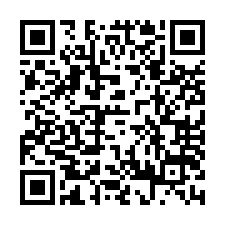 　　・参加者全員にお弁当を準備いたします。　　※会場の都合上、定員を120名とさせていただきます。ご了承ください。お問い合わせ先　　　　　　　　日本脳神経看護学会東北地方部会事務局　　　　　　　　秋田県立循環器・脳脊髄センター　　看護部　　佐々木　美和子　　　　　　　　tohoku-nk07@akita-hos.or.jp     TEL：018-833-0115＊日本脳神経看護学会ホームページ【東北地方部会ご案内】にも掲載します。